       O’FALLON SPORTSMEN’S CLUB, INC.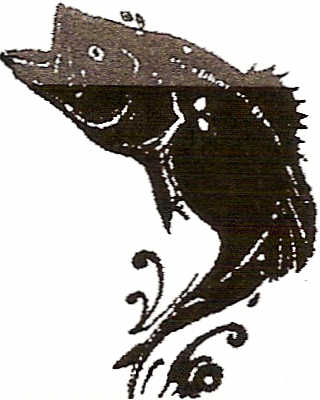                              P.O. BOX 1531                     O’FALLON IL 62269   WWW.OFALLONSPORTSMENSCLUB.COM(618)  622 – 5105Greetings,The O’Fallon Sportsman’s Club has had a banner year with the end of the Covid restriction. Our membership is growing and our annual events are returning to pre-Covid attendance rates. All this means that our sponsorship advertising board in the parking lot is getting more views than ever. We still have a few spaces available for new sponsors of our club. Advertising boards are produced by the club and maintained throughout the year. Sponsorships run from January 1, 2023 through December 31, 2023. Your contributions come in two size options for your signage. 							Check which option you wantOption 1	$50.00 (16 x 22 inches)		_____Option 2	$100.00 (24 x 36 inches)		_____If you are interested in supporting our commitment to conservation of natural resources and wildlife, along with support of youth programs like the local Boys, Girls, and Cub Scouts and hunter’s safety programs, send a check and contact information to the above address. Sincerely,Larry MankDirectorO’Fallon Sportsmen’s Club